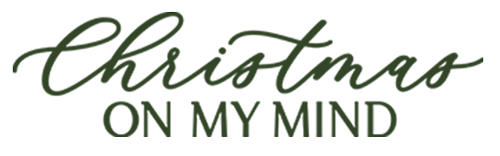 Johnson Production GroupPress KitOne-LinerLucy Lovett wakes up holding a wedding dress, assuming she’s about to marry the love her life Zach Callahan, only to discover they broke up two years ago, and her fiancé… isn’t Zach.SynopsisAfter slipping on a snowy street a week before Christmas, Lucy Lovett wakes up holding a wedding dress, assuming she’s about to marry the love her life Zach Callahan, only to discover they broke up two years prior. Turns out, Lucy has amnesia and not only does she not remember leaving Zach just days before their wedding day and moving to Portland, Maine to run her late Aunt Audrey’s Art Foundation, she also doesn’t remember that’s she’s now engaged to Brad Martin, her CFO.  Luckily, her apparent best friend and co-worker, Anna Hepburn, is there to take Lucy back “home” to Bedford Harbour in time for the local Christmas Festival and hopefully help her get answers about why they broke up.  In the days leading up to Christmas, Lucy and Zach spend time together at all the wintery events and it’s clear they both still have feelings for each other, but Zach is being evasive and Lucy is certain it’s because she broke his heart. As Lucy learns more about the person she’s become in Portland, she realizes that she lost sight of who she always was, and Zach fears that if her memory returns he’ll lose her all over again just like that snowy night two years ago.ProducersExecutive ProducerTIMOTHY O. JOHNSONExecutive ProducerMAURA DUNBARCo-Executive ProducerJOSEPH WILKAProducerNAVID SOOFISupervising ProducerOLIVER DE CAIGNYKey CastKey Cast BiographiesASHLEY GREENEAshley Greene is best known for her role as vampire Alice Cullen in "The Twilight Saga" franchise. The five films broke box-office records with a cumulative $3.3 billion worldwide, cementing its place in history as one of the most commercially successful franchises of all time.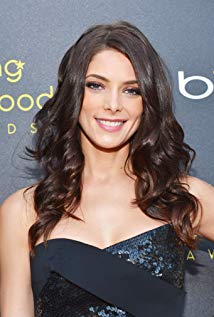 Next up, Greene will appear as Abby Huntsman in the Lionsgate drama "Bombshell." Written by Charles Randolph and directed by Jay Roach, the film is based upon several women at Fox News who set out to expose CEO Roger Ailes for sexual harassment. It features an all-star ensemble cast including Charlize Theron, Nicole Kidman, Margot Robbie and John Lithgow.Greene recently starred in the final season of DirecTV’s crime-thriller “Rogue,” opposite Cole Hauser.Past film credits include "Accident Man" opposite Scott Adkins and directed by Jesse V Johnson; "Antiquities" opposite Mary Steenburgen; In "Dubious Battle" opposite Robert Duvall and directed by James Franco; "Urge" opposite Danny Masterson and Pierce Brosnan; "Shangri-La Suite" playing Priscilla Presley; Lorne Michaels’ "Staten Island Summer;" Joe Dante’s "Burying the Ex," which premiered at the Venice Film Festival in 2014; Zac Braff’s "Wish I Were Here;" "CBGB" opposite Alan Rickman; Jim Field Smith’s "Butter" opposite Jennifer Garner; Todd Lincoln’s "The Apparition," and Sundance Film Festival darling, "Skateland."In 2014, Greene served as the global ambassador of Oakley Women’s Eyewear. She was previously the face of brands including DKNY, DKNY Jeans, Avon’s Mark beauty and fashion brand, and SoBe Lifewater. She is an active voice in multiple anti-dating abuse and anti sex-trafficking charities for young women including A21, No More and GEMS.She was the recipient of the 2009 Teen Choice Award for Fresh Face (Female); and the 2010, 2011, and 2012 recipient of the Teen Choice Award for Scene Stealer (Female).A Jacksonville, Florida native, Greene currently resides in LA.ANDREW WALKERAndrew W. Walker started his acting career in Montreal as a recurring lead on the series “Student Bodies” from 1996-1997 and was then cast as a series lead on “Back to Sherwood” and “Radio Active.” Shortly after moving to Los Angeles, he was cast as a series lead on The WB’s “Maybe it’s Me” and later “Sabrina, the Teenage Witch.” Walker then appeared in the Lifetime movies “Wicked Minds” as well as “Lies and Deception” and later ABC’s “Hot Properties.” Walker recently starred opposite Danica McKellar in the Hallmark Channel movie “Love in Design,” and Lifetime’s “Snowed-Inn Christmas.” He was also a series lead on Lifetime’s “Against the Wall” and guest starred on several hit TV shows, including “ER,” “CSI: Miami,” “CSI: New York,” “Without a Trace,” “The Big Bang Theory” and the Hallmark Channel primetime original series “When Calls the Heart.”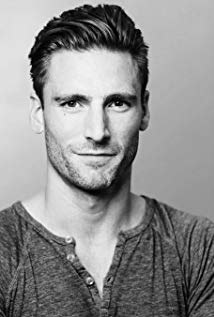 Walker won the Borsos Award at the Whistler Film Festival for his performance in the feature film Steel Toes alongside Academy Award® nominee David Strathairn. Recent feature film credits include lead roles in Loaded as well as Penthouse North opposite Michelle Monaghan and Michael Keaton. His additional small screen credits include a supporting role in the Hallmark Movies & Mysteries original “Wedding Planner Mystery” and lead roles in eight other Hallmark Channel original movie premieres, including “Wedding March 4: Something Old, Something New,” as well as “The Perfect Catch,” “Love on Ice” and “A Dream of Christmas.” His latest feature film projects include starring in the 2018 feature film God Bless the Broken Road, directed by Harold Cronk of God’s Not Dead fame, as well as in the science fiction feature Oxalis, written and directed by Brian Gottlieb.JACKÉE HARRY
Vivacious, witty, and completely unforgettable, Jackée Harry was born to entertain. Born on August 14, 1956 in Winston Salem, North Carolina, and reared from the age of nine in Harlem, New York, by her mother Flossie, she landed the lead role of the King in her school's production of The King and I at the tender age of 14. Upon graduation from New York City’s High School of Music and Art with a distinction in Opera, Harry attended the University of Long Island, where she earned her B.A. in education.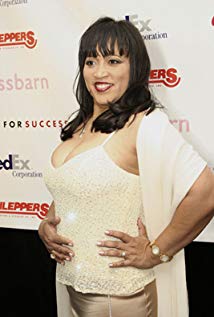 Harry began her career as a history teacher at Brooklyn Technical High School but left after two years to pursue a career in acting. She studied acting at the Henry Street Settlement on the Lower East Side and made her professional acting debut in 1973 in Richard Wesley’s Goin' Through Changes. Not long afterward, she made her Broadway debut in A Broadway Musical as Melinda Bernard.In 1983, Harry made her television debut opposite Morgan Freeman in the daytime soap opera “Another World.” A year later, she landed her iconic role of Sandra Clark on the NBC sitcom “227.” As the breakout star of the series, Harry became the first African American to win an Emmy for Outstanding Supporting Actress in a Comedy Series and she was also nominated for a Golden Globe. Her performance on “227” inspired NBC producers to create a television pilot for her entitled “Jackée.” After departing from that in 1989, she starred opposite Oprah Winfrey in “The Women of Brewster Place,” adapted from the critically acclaimed novel by Gloria Naylor.In 1991, Harry joined an all-star cast led by Della Reese when she played the role of Ruth “CoCo” Royal in “The Royal Family.” From 1994 to 1999, she starred as the adoptive mother of Tia and Tamara Mowry's characters on the ABC/WB sitcom “Sister, Sister,” winning the NAACP Image Award for Outstanding Supporting Actress in a Comedy Series for two consecutive years in 1999 and 2000. In 2006, she joined the cast of “Everybody Hates Chris.”Harry also made guest appearances on “Amen,” “Designing Women,” “Dave's World,” “Hollywood Squares,” “7th Heaven,” “That’s So Raven,” “2 Broke Girls,” “Baby Daddy,” and Disney Channel’s “Girl Meets World.”Hollywood success did not lead Harry to turn her back on theater. In 1994, she returned to the stage as Billie Holiday in Lady Day at Emerson's Bar and Grill, and in 2003, she played the role of the Madam in The Boys from Syracuse on Broadway. More recently, Harry performed before old-out audiences across the nation in the stage play The Cleanup Woman, which has been called “one of the highest-grossing, gospel stage plays of all time.”Beyond acting, Harry is a vocal champion of healthy living, education, and philanthropy. She is proud to be a spokesperson for the Thurgood Marshall Scholarship Fund, and a Global Ambassador to the Women’s International Center. In addition, The National Congress of Black Women presented her with the “Woman of Substance” Award in 2010.Harry currently stars in Tyler Perry and OWN’s new show “The Paynes,” and recently, she starred in “The First Family” and Lifetime's original holiday special “The Christmas Inn,” reuniting with Tia Mowry-Hardrict and Tim Reid.Last season Harry was seen in her recurring role on FOX’s “The Cool Kids” opposite David Alan Grier. She also stars in Lifetime’s “Pride & Prejudice: Atlanta” and is a guest star in ABC’s “The Jeffersons Live.” Harry also has a role in the Netflix series “Family Reunion” with Loretta Devine.Larger than life and twice as funny, Harry continues to entertain and inspire in a way that permanently cements her place in the American cultural landscape.Production CreditsFull CastProduced by Directed by MACLAIN NELSON Casting byJUDY LEEProduction DesignerHEATHER COUTTSDirector of PhotographySEAN COXEdited ByDEVIN TAYLORMusic byRUSS HOWARD IIIBased on the book “The Goodbye Bride” byDENISE HUNTERWritten ByKIRSTEN HANSENFull CrewProducer BiographiesTIM JOHNSON – Executive Producer
Tim Johnson is among the most active and reliable producers in the business thanks to top rate productions and global distribution appeal. Johnson is also responsible for producing the international hit series, DR. QUINN, MEDICINE WOMAN for CBS for over 5 seasons. During his 100-episode tenure, he also developed and produced the original docu-drama COLD CASE for CBS network, which was the very first program to integrate television with the Internet. Johnson has produced over 150 movies, 15 globally released series for every major US network - including ABC, Disney, CBS, NBC, Netfly, FOX and Sony.JOHNSON PRODUCTION GROUP The Johnson Production Group contracts globally to produce television content for international networks, studios and distributors. Based in Los Angeles and Vancouver, British Columbia, the company manages production, facilitates development and financing, procures distribution and guarantees quality and timely execution of its programs. While costs have gone up, so has the demand for quality. No longer is good enough, good enough. Johnson Production Group serves that segment when a show needs to be "A" quality, but produced efficiently enough to meet a locked budget. JPG specializes in value, protection of creative elements, and delivery of a quality finished product.MAURA DUNBAR – Executive Producer
Maura Dunbar is the President & CEO of Engage Entertainment(TM). She has over 25 years of extensive television programming experience as a senior level broadcast/cable executive, a creator and producer of original programming, and a highly successful media consultant. Her rich and diverse experience has made her a recognized expert in programming strategies, development, packaging, and production of original programming with a proven track record of identifying, buying, developing and overseeing production of over 250 television movies and mini-series, as well as an expertise in building a community around programming using new media and marketing platforms.Previously, she was Senior Vice President of Original Programming and Development for the Hallmark Channel, where she launched the channel's franchise of original two-hour movies. Prior to that, Maura worked for 16 years as a creative executive in the program development department of ABC Entertainment. During her tenure at the network, she developed more than 300 hours of original made-for two-hour movies and minis. As Vice President of mini-series and special projects, Maura distinguished herself for her ability to develop and produce content that achieved both ratings and critical success as well as garnering numerous Emmy nominations and awards, such as Stephen King's The Stand, The Shining, Me and My Shadow: The Judy Garland Story (with Judy Davis), and Rear Window (starring Christopher Reeves).Maura is a member of the Producer's Guild of America.JOSEPH WILKA – Co-Executive Producer
Joseph Wilka is the Head of Production for Johnson Production Group. Los Angeles-based, Joseph had already produced and directed several feature films before serving as the senior marketing executive for Gravitas Ventures. While at Gravitas, Wilka helped pioneer new distribution models for independent films including day-and-date theatrical releases. It was also at Gravitas where Joseph first worked with Johnson Production Group to facilitate the release of their films to the worldwide Video On Demand audience. After serving as the Director of Distribution and Production for Viva Pictures, where he produced English-language versions of foreign animated titles for DirecTV, Wilka officially joined Johnson Production Group. As Head of Production, he oversees the development, production, and distribution of films from multiple production units for release on broadcast and streaming platforms.OLIVER DE CAIGNY – Supervising ProducerOliver De Caigny is a Canadian producer originally from Belgium, his background in financing, production, and post production makes his a well-rounded producer for any type of production. His experience in financing and production agreements (film and TV series and movies-of-the week), distribution agreements (both domestic and foreign) as well as international co-productions, Canadian tax credit, Telefilm Canada and Canada Media Fund incentives provides him with a well-rounded background in development, production and distribution for motion pictures, television series and productions.NAVID SOOFI – ProducerNavid is the primary producer for Novus Ordo Seclorum. Navid’s passion for filmmaking along with his business and engineering background plays an important role in creating a successful and transparent business model. Navid has been in the entertainment industry for more than 13 years and has produced over 50 feature films, TV shows and commercials that have been featured on national television, international theatres, and new media platforms. His credits include Over the Moon in Love, The Mistletoe Secret, Random Acts of Christmas, Love Unleashed, Identity Theft of a Cheerleader, and A Mother on the Edge.Billing BlockJohnson Production Group Presents “CHRISTMAS ON MY MIND”
ASHLEY GREENE  ANDREW WALKER with  JACKÉE HARRY  Casting by  JUDY LEE  Production Designer  HEATHER COUTTS  Director of Photography  SEAN COX  
Edited By  DEVIN TAYLOR  Music by  RUSS HOWARD III  Supervising Producer  
OLIVER DE CAIGNY  Co-Executive Producer  JOSEPH WILKA  Executive Producer  TIMOTHY O. JOHNSON  Executive Producer  MAURA DUNBAR  Produced By  
NAVID SOOFI  Based on the book “The Goodbye Bride” by  DENISE HUNTER  
Written By  KIRSTEN HANSEN  Directed By  MACLAIN NELSON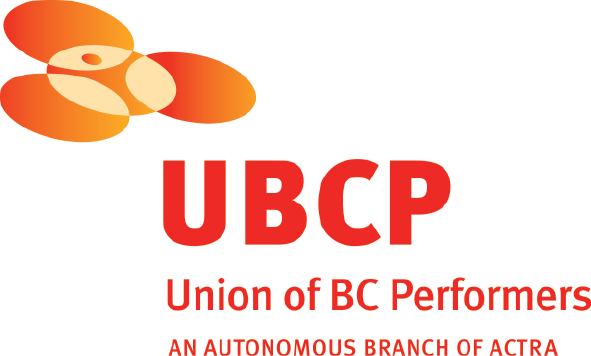 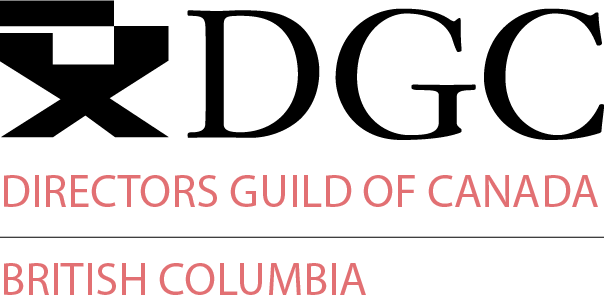 With the participation of the Province of British Columbia 
Film Incentive BCThe Canadian Film or Video Production Tax Credit
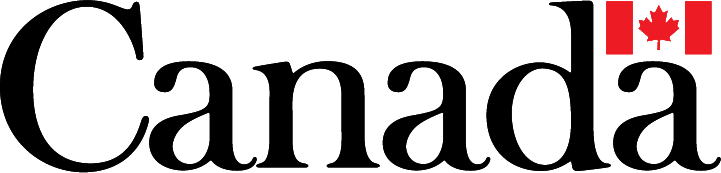 © MMXIX Joyful Productions Inc.  All Rights Reserved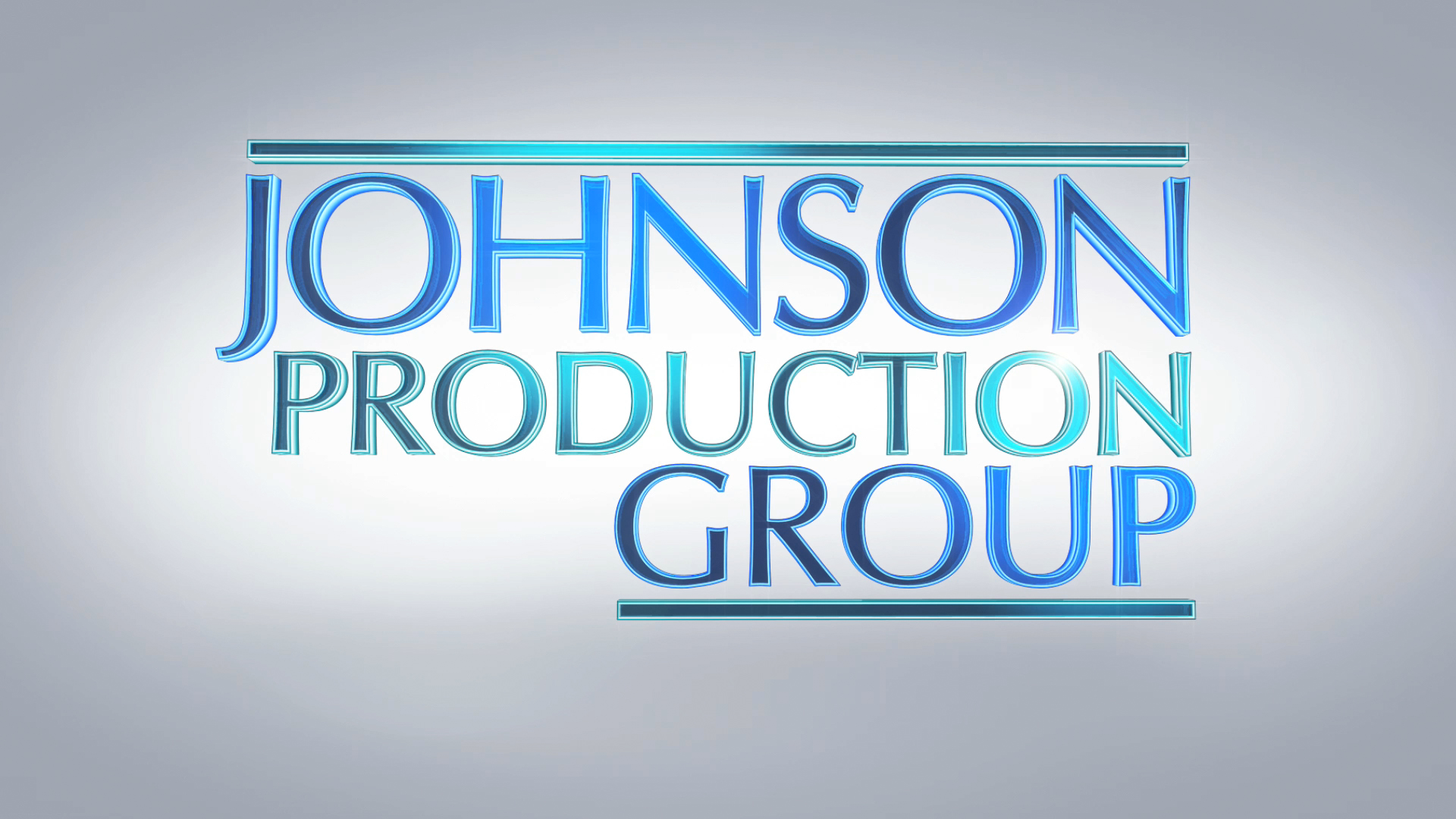 Meta DataLONG (max 3000 characters) synopsisAfter slipping on a snowy street a week before Christmas, Lucy Lovett wakes up holding a wedding dress, assuming she’s about to marry the love her life Zach Callahan, only to discover they broke up two years prior. Turns out, Lucy has amnesia and not only does she not remember leaving Zach just days before their wedding day and moving to Portland, Maine to run her late Aunt Audrey’s Art Foundation, she also doesn’t remember that’s she’s now engaged to Brad Martin, her CFO.  Luckily, her apparent best friend and co-worker, Anna Hepburn, is there to take Lucy back “home” to Bedford Harbour in time for the local Christmas Festival and hopefully help her get answers about why they broke up.  In the days leading up to Christmas, Lucy and Zach spend time together at all the wintery events and it’s clear they both still have feelings for each other, but Zach is being evasive and Lucy is certain it’s because she broke his heart. As Lucy learns more about the person she’s become in Portland, she realizes that she lost sight of who she always was, and Zach fears that if her memory returns he’ll lose her all over again just like that snowy night two years ago. (1168)MEDIUM (max 500) synopsisLucy Lovett wakes up holding a wedding dress, assuming she’s about to marry the love her life Zach Callahan, only to discover they broke up two years ago, and her fiancé… isn’t Zach. (181)SHORT (max 100 characters) synopsisLucy wakes with amnesia not realizing she left her fiancé Zach two years ago. (77)5 KEY WORDSWedding, amnesia, fiancé, romanceCHARACTERLucy LovettZach CallahanDr. Caroline AlbrightACTORASHLEY GREENEANDREW WALKERJACKÉE HARRYActorsASHLEY GREENEANDREW WALKERJACKÉE HARRYDONNA BENEDICTOPRESTON VANDERSLICECLAYTON CHITTYDESIREE ZUROWSKIDEBS HOWARDMILAH THOMPSONSEBASTIAN BILLINGSLEY-RODRIGUEZALVIN SANDERSROB MORTONMADELEINE KELDERSNATALIE GIBSONPARALEE COOKRoleLucy LovettZach CallahanDr. Caroline AlbrightAnna HepburnBeau CallahanBrad MartinTrudy CallahanMorgan LeBlancKatieRyanAlex MilesMan In Santa SuitSarahNorah ElliotAudrey LovettTIMOTHY O. JOHNSONexecutive producerMAURA DUNBARexecutive producerJOSEPH WILKAco-executive producerNAVID SOOFIproducerOLIVER DE CAIGNYsupervising producerCHAD SAYNstunt coordinator stunt coordinator TROY SCOTTassociate producers associate producers LEAH MYERSNAVID SOOFINAVID SOOFIproduction managers DARREN ROBSONDARREN ROBSONTROY SCOTTTROY SCOTTfirst assistant directorJEFF CROFTJEFF CROFTsecond assistant directorKATIE GOOLDKATIE GOOLDset decoratorRUSTY ROSSRUSTY ROSSassistant set decoratorTOM JOHNSONTOM JOHNSONlead dresserKATIE STUARTKATIE STUARTbuyerKSENIIA LEIONTIEVAKSENIIA LEIONTIEVAon set dresserSKYE DYKENSKYE DYKENset dressersDWAYNE SNISARENKODWAYNE SNISARENKOLOUIS LLARENALOUIS LLARENAMACKENZIE MCELLIGOTTMACKENZIE MCELLIGOTTJOELY OSIKAJOELY OSIKALAUREN DOMINCZUKLAUREN DOMINCZUKproperty masterRONALD LINRONALD LINassistant property masterEMILY POIRIEREMILY POIRIERpropsKATIE HILLIERKATIE HILLIERgraphic designerKATHLEEN FOWLSTONEKATHLEEN FOWLSTONEmake-up artistKEELY ANDERSONKEELY ANDERSONhair stylistSELENA TAYLORSELENA TAYLORmake-up swingsCOURTNEY YELLOW-QUILLCOURTNEY YELLOW-QUILLONEIL DRUMMONDONEIL DRUMMONDcostume designerJUDY CSATHOJUDY CSATHOassistant costume designerCALVIN JAYCALVIN JAYtruck costumerLINDEN LIGERTWOODLINDEN LIGERTWOODset supervisorGELLERT HORVATHGELLERT HORVATHbackground costumersANNIKA RAMBOANNIKA RAMBOCHRISTIAN LAICHRISTIAN LAIcamera operatorsBAURZUAN DOSMAGAMBETOVBAURZUAN DOSMAGAMBETOVTHOMAS KELLYTHOMAS KELLYfirst assistants cameraHYUNG JOO KIMHYUNG JOO KIMTYLER OLCHOWYTYLER OLCHOWYsecond assistants cameraTHOMAS WANGTHOMAS WANGPIERRE CRUZPIERRE CRUZgafferBRIN TAYLORBRIN TAYLORbest boy electricCORY TYMOSCHUKCORY TYMOSCHUKelectricNAHUM ROBERTSONNAHUM ROBERTSONgenerator operatorMARTIN CALVOMARTIN CALVOkey gripERIK MORTENSENERIK MORTENSENbest boy gripANDRIJ LYSKOVANDRIJ LYSKOVdolly gripBRYCETON COTEBRYCETON COTEgripsMITCHELL RYAN-WHITEMITCHELL RYAN-WHITEDENNIS CHAPPELLDENNIS CHAPPELLKAID KRAWCHUKKAID KRAWCHUKEDWARD LAUEDWARD LAUPETER GIBSONPETER GIBSONtransport coordinatorDOUG HALVORSONDOUG HALVORSONtransport captainJEFF CHARLTONJEFF CHARLTONdriversRON AIMER RON AIMER SAEED SODEYFSAEED SODEYFGARY WATSONGARY WATSONDARYL SANDERSONDARYL SANDERSONBRENT VINEYBRENT VINEYMORRIS TANCREDIMORRIS TANCREDIJOHN SINGHJOHN SINGHRANDY DAYRANDY DAYGORDON MACKAYGORDON MACKAYEVAN KEHOEEVAN KEHOEspecial effects coordinatorTHOMAS MORGANTHOMAS MORGANspecial effects assistantsRYAN TOUCHETRYAN TOUCHETBRANDON BAINBRANDON BAINJOSH HENERTJOSH HENERTKAY VEINOTTEanimal wranglersanimal wranglersCHARLIE VEINOTTEBARRY HUNTBARRY HUNTsecurity coordinatorJEREMY HUNTJEREMY HUNTsecurityPERRY PARSONSPERRY PARSONSJASON HUNTJASON HUNTRICHARD PLUHOWYRICHARD PLUHOWYJOSEPH BUCCIJOSEPH BUCCIGARRETT VANDUSENGARRETT VANDUSENlocation managerCELESTE CROWECELESTE CROWEassistant location managersROBIN LAWRENCEROBIN LAWRENCELINDA LIULINDA LIUkey location assistantsKHONRAD ECKERTKHONRAD ECKERTNICOLAS LAWERENCENICOLAS LAWERENCENATHAN ADLERNATHAN ADLERlocation assistantsERIC DOUBLEDAYERIC DOUBLEDAYANDREW BURKEANDREW BURKEWAYNE LAMWAYNE LAMMAXWELL MCKAYMAXWELL MCKAYPETINA MUSSELMANPETINA MUSSELMANNICK NIELDNICK NIELDLUCIE POSPECCHOVALUCIE POSPECCHOVAKEVIN EISENLORDKEVIN EISENLORDEMILIA SAINZ SOLEREMILIA SAINZ SOLERproduction sound mixerELSY DAGDUG CHAMELISELSY DAGDUG CHAMELISboom operatorSAMANTHA DUNBARSAMANTHA DUNBARscript supervisorPARALEE COOKPARALEE COOKproduction accountantLAURA GELUCHLAURA GELUCHaccounting assistantHADRIAN RAJOTTEHADRIAN RAJOTTEbusiness affairsJEFF DESMARAISJEFF DESMARAISproduction coordinatorsSARAH PORTERSARAH PORTERCASSY HUNGERSONCASSY HUNGERSONthird assistant directorCHRIS BILLONCHRIS BILLONbackground coordinatorsADAM RUMPELADAM RUMPELQUINN LEWIS-BRESCHQUINN LEWIS-BRESCHcraft service/first aidDEBRA RENFREYDEBRA RENFREYJOHN PLOSSJOHN PLOSSTASTEBUDS MOBILE CATERINGTASTEBUDS MOBILE CATERINGcateringBILL SCHILDPATTBILL SCHILDPATTchefsSHARON TOUCHETSHARON TOUCHETCIARRA COOKCIARRA COOKcasting assistantLA HILTSLA HILTSextras castingCHERA BAILEYCHERA BAILEYstand-insLEAH THOMLEAH THOMKATRINA NEUHAUSKATRINA NEUHAUSCOASTAL CLEARANCESCOASTAL CLEARANCESscript clearances CHANDLER FOGDEN ALDOUS LAW CORPORATIONCHANDLER FOGDEN ALDOUS LAW CORPORATIONlegal services FRONT ROW INSURANCE BROKERSFRONT ROW INSURANCE BROKERSinsurance LEAH MYERSLEAH MYERSpost production supervisorTIM SPENCETIM SPENCEpost production coordinatorRON PENCHALAIYARON PENCHALAIYAassistant editorRAYNE MUIRRAYNE MUIRsecond assistant editorEVAN GRAVESEVAN GRAVESvisual effectsSEÁN TRAVERSSEÁN TRAVERScolouristCINESCOPE SOUNDCINESCOPE SOUNDaudio post productionGREGOR PHILLIPSGREGOR PHILLIPSsupervising sound editorGREGOR PHILLIPSGREGOR PHILLIPSre-recording mixerAARON OLSONAARON OLSONdialogue editorsELAN GABRIELELAN GABRIELRYAN THOMPSONRYAN THOMPSONsfx editorALEX MACIADEVON QUELCHALEX MACIADEVON QUELCHfoley artistsFINALÉ POSTFINALÉ POSTadditional post services